Predmet:                                             Tjelesna i zdravstvena kulturaNastavna tema: vježbe za noge1.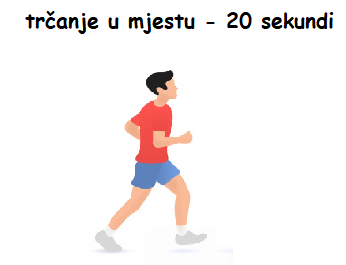 2.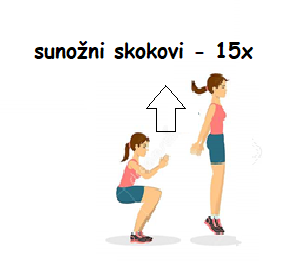 3.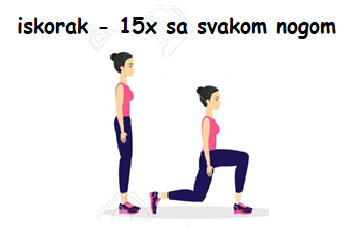 4.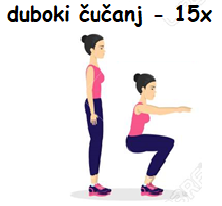 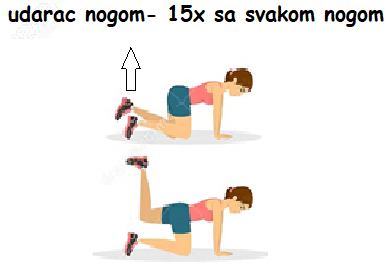 5.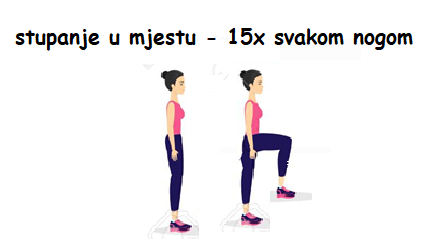 6.-kad izvedete sve vježbe slijedi pauza od 1 minute, nakon čega se vježbe izvode još jedanput 7.    Relaksacija- otresi ruke i noge te duboko udahni 10x.